Harmonogram Konkursu BRD w dniu 12 grudnia 2016 r.9.30 - 10.00 - przyjazd uczestników i rejestracja drużyn10.10 - 10.30 - powitanie w auli 10.30 - 11.00 - TESTKlasy I - holKlasy II, III - sala wystawiennicza11.00 - 11.05 - przerwa techniczna 11.05 - 11.35 - część praktycznaKlasy I - hol - drużyny wykonują zadania Klasy II, III - sala wystawiennicza - drużyny wykonują zadania 11.40 - 12.10 - poczęstunek dla uczestników12.15 -  13.00 - podsumowanie konkursu w auli.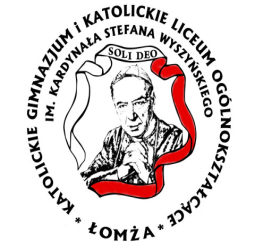 Katolickie Gimnazjum i Katolickie Liceum Ogólnokształcące im. Kardynała Stefana Wyszyńskiego w Łomży